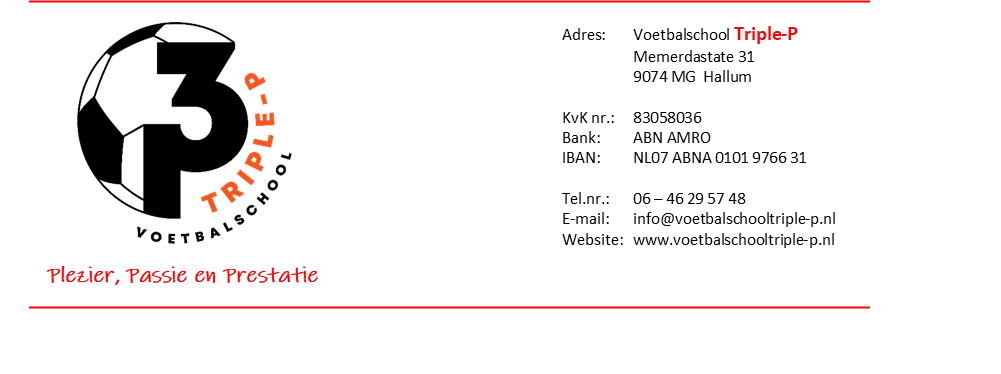 Inschrijfformulier voorjaarssessie 2022
Naam:			
Geboortedatum:	
Telefoonnummer:	
Vereniging:		
Team:			
Positie:			
Evt. bijzonderheden:	(denk aan bijv. medicatie) 

Kledingpakket
Het kledingpakket is inbegrepen in de trainingssessie en bestaat uit en shirt, broekje en sokken van het merk Jako. De te bestellen maten zijn voor:
- shirt en broekje:	116, 128, 140, 152, 164, S, M etc.- sokken:		31-34, 35-38, 39-42 en 43-46
Ik wil graag de volgende maten bestellen:

Maat shirt:		
Maat broekje:		Maat sokken:		Optioneel is voor € 32,50 een trainingssweater bij te bestellen (vanaf maat 128).Let op: deze sweater zit niet standaard in het kledingpakket en wordt apart op de factuur vermeld. 
□ Ja 	ik wil graag deze sweater bestellen in de maat………….. Het is mij bekend dat deze sweater 	extra wordt berekend
□ Nee	ik heb geen belangstelling voor deze sweater